SMOOTHIE VERTIngrédients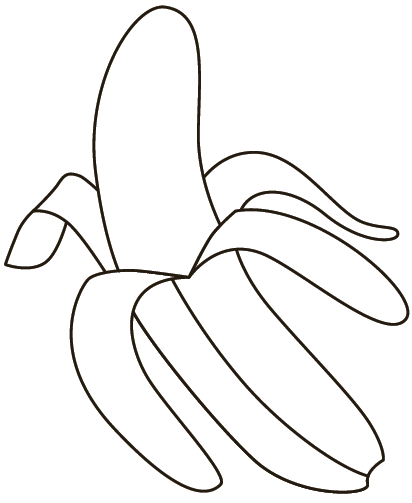 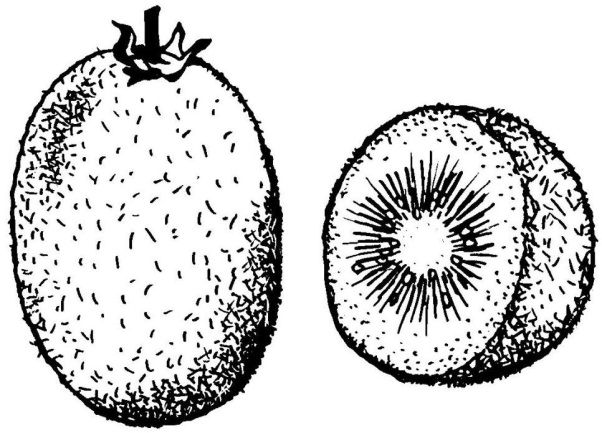 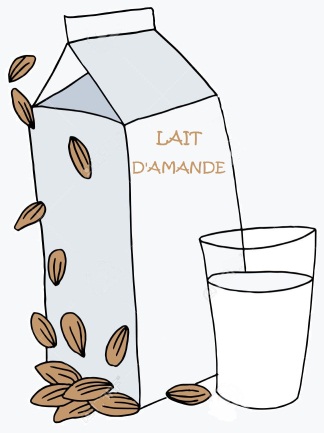 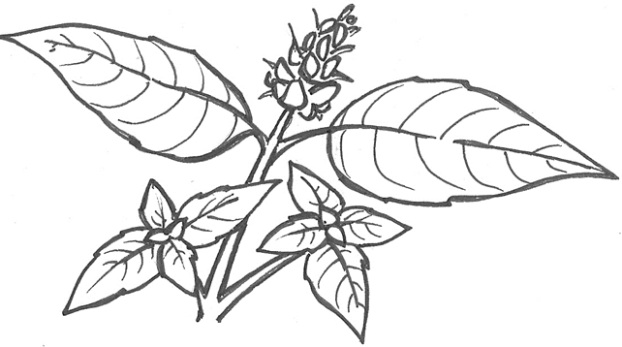 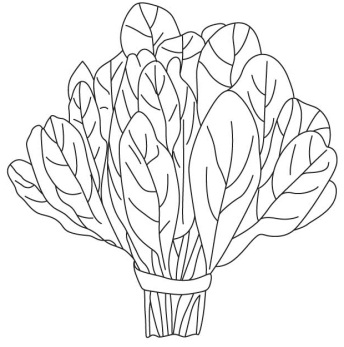 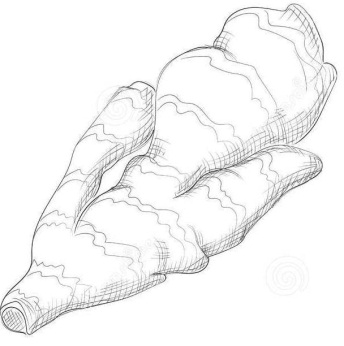 8 bananes16 kiwis200g pousses d’épinard50 feuilles basilic2L de lait d’amande12cm de gingembre fraisPréparation de la recette Peler les bananes et les kiwis.Laver et égoutter le basilic et les épinards.Râper le gingembre.Mixer une première fois le tout avec un peu de lait d’amande.Ajouter le reste du lait progressivement jusqu’à obtention d’un mélange homogène.